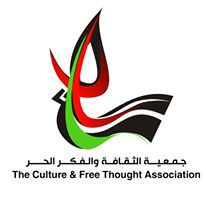 الحاجة مسهل ورش عمل تحليل بيانات تعلن جمعية الثقافة والفكر الحر- شبكة وصال عن حاجتها لمسهل ورش عمل لتحليل بيانات استمارة اسطلاع، فمن يجد لديه / تجد لديها القدرة ، بالرجاء التوجه لجمعية الثقافة والفكر الحر –لتقديم أوراقه /ها " ، الكائن في خانيونس – حي الأمل – شارع الرحمة او ارسالها عبر الايميل maha@cfta-ps.org في موعد أقصاه يوم الاحد  الموافق 27/9/2018 الساعة 10 صباحاً.مواصفات الخدمة المطلوبة:تدريب بالممارسة لمجموعة من الباحثين الميدانين حول ادوات تحليل البيانات لاستمارة استطلاع لمدة يومين تدريبيين. تحليل بيانات استطلاع الرأي بالمشاركة مع المجموعة التي يتم تدريبها. كتابة تقرير للبيانات التي تم تحليلها.المهارات المطلوبة:شخص ذو خبرة  في مجال البحث العلمي وتحليل البياناتخبرة لا تقل عن 3 سنوات في تحليل البيانات . 